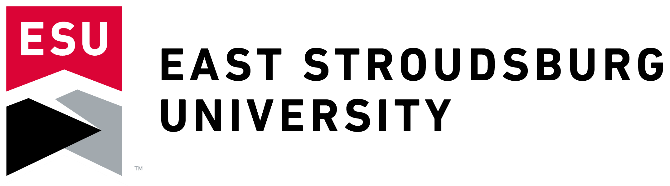 East Stroudsburg University has much to offer and we feel strongly that the application fee should not be a barrier for students who would like to apply. To request a fee waiver, complete your information below and submit directly to your Guidance Counselor.STUDENT INFORMATIONStudent Name 	Student SignatureHome Telephone	Cell PhoneStudent Address	City	State	ZipSCHOOL INFORMATIONHigh School Name 	Year of GraduationGuidance Counselor Name	Guidance Counselor SignatureTelephone	EmailSubmit completed Application Fee Waiver form by mail, email or via fax to:East Stroudsburg UniversityOffice of AdmissionsReibman Administration Building200 Prospect StreetEast Stroudsburg, PA 18301FAX: 570-422-3933
Email: admission@esu.edu